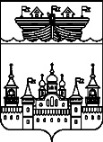 ЗЕМСКОЕ СОБРАНИЕ ВОСКРЕСЕНСКОГО МУНИЦИПАЛЬНОГО РАЙОНА НИЖЕГОРОДСКОЙ ОБЛАСТИРЕШЕНИЕ27 мая 2022 года		№46О плане спортивных мероприятий района на 2022 годЗаслушав и обсудив информацию главного специалиста отдела культуры, молодежной политики и спорта администрации Воскресенского муниципального района Павленко Ольги Сергеевны, о плане спортивных мероприятий района на 2022 год,Земское собрание района решило:1.Информацию главного специалиста отдела культуры, молодежной политики и спорта администрации Воскресенского муниципального района Павленко Ольги Сергеевны, о плане спортивных мероприятий района на 2022 год принять к сведению. Председатель                                           		      Глава местного самоуправленияЗемского собрания района                 			      района                                 В.Н.Ольнев						                Н.В. ГорячевПриложениек решению Земского собранияВоскресенского муниципального районаНижегородской областиот 27 мая 2022 года №46Информация о плане спортивных мероприятий района на 2022 годПо  плану спортивных мероприятий, запланированных на 2022 г были проведены спортивные соревнования по волейболу (Рождественский турнир, среди команд Воскресенского района), Рождественский турнир по мини-футболу, спортивно-развлекательное мероприятие Гонка Дедов Морозов. Регулярно проводятся спортивные мероприятия для людей старшего поколения среди северных районов НО – игры по пионерболу и эстафеты. В феврале были проведены лыжные гонки ,а также  турниры , посвященные Дню Защитника отечества по хоккею с шайбой и классическому волейболу. Сборная команда по флорболу приступила к играм в Чемпионате Нижегородской области по флорболу, который проходил в несколько туров. По результатам чемпионата команда Ветлуга завоевала 2 место в области. Так же команда Ветлуга участвовала в Высшей лиге чемпионата России по флорболу, по результатам 4 туров заняла 6 место. В марте завершился чемпионат по мини-футболу СВЗ, который проходил в несколько туров с ноября 2021г Воскресенская команда Энергия заняла 5 место из 13 команд. Так же в марте был проведен турнир по волейболу, посвященный Международному женскому Дню,  команда Воскресенского района приняла участие в Фестивале ГТО Нижегородской области. В апреле Сборная Воскресенского района по хоккею с шайбой завоевала 1 место в турнире памяти Шилина, который состоялся в г.Урень. Стартовала Спартакиада ветеранов спорта России. В апреле состоялись состязания по стрельбе и настольному теннису, во второй зоне Воскресенский район занял 2 место по стрельбе. Был проведен семейный турнир по волейболу, посвященный международному Дню семьи. В мае стартовала Спартакиада среди трудовых коллективов района, которая будет проходить в течении года по нескольким видам спорта: бег, дартс, настольный теннис, бадминтон, пляжный волейбол, лыжные гонки и бильярд. Состоялся традиционный День Здоровья, которые объединил так же несколько видов спорта бег, стритбол, спортивный лабиринт, стрельба, шахматы. В нем приняло участие 210 человек. Команда Энергия начинает сезон по футболу , туры которого будут идти до октября 2022г.В 2022 году планируется провести:Июнь День защиты детей 1 июня (спортивные игры), День России (шахматы), День молодежи (футбол, пляжный волейбол). В июле планируются турниры по футболу, первенство по пляжному волейболу, фестиваль ГТО. В августе ко дню поселка шахматный турнир, бадминтон, футбол, спортивные состязания в рамках фестиваля Мы с Ветлуги реки. В осенний период открытие сезонов по классическому волейболу, мини-футболу, традиционно состоятся Дни Здоровья для людей с ограниченными возможностями и пенсионерами. В декабре состоятся Новогодние турниры по видам спорта.